Sport Majális 2018.Tisztelt Sportbarát! 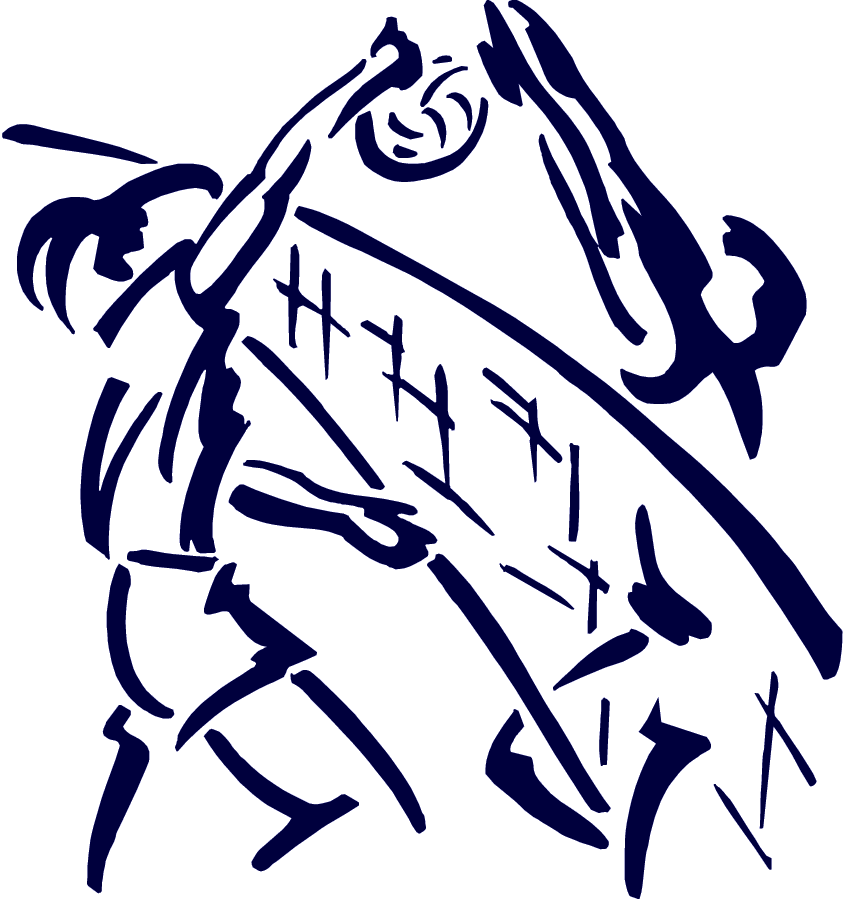 A XV. kerületi Önkormányzat 2018. május elsején nagyszabású sportfesztivált rendez, melynek keretén belül a Palota Röplabda SC strandröplabda   és parkröplabda versenyt szervez.Ha érdekli és szereti a strandröplabdát, vagy szívesen kipróbálná a parkröplabdát akkor jöjjön el2018. május 1-jén 9-16 óra között 
Budapesten a XV. kerület Budai II.László Stadion ( 1152 Budapest ,Széchenyi tér 8-10 )egy mozgással és jó hangulatban eltöltött napra.Várjuk 2, 3, 4 fős fiú, lány és vegyes csapatok jelentkezését. A röplabda versenyre 8.30 órától a helyszínen lehet nevezni, nevezési díj nincs. A verseny lebonyolítása a jelentkező csapatok számától függ.Díjazás: oklevél és tárgyjutalom a helyezéstől függően.Szeretettel vár minden röplabdázni vágyót 9 éves kortól 99 éves korig a Palota RSC!